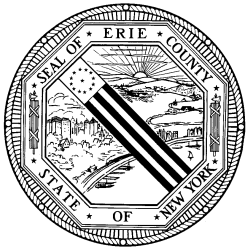 Appendix A and Appendix B were accidently omitted in the original RFP 2023-003VF dated 1/13/2023.They are now enclosed and I ask that you please upload with original RFP for Comprehensive Pharmacy Management Services.Appendix A: “Instructions for County of Erie Standard Insurance Certificate” for required insurance; reference Vender Classification “C: Professional Services”.EC Final Cert revised.pdf (erie.gov)    Right-click-Open HyperlinkThank youMary Armitage RN1/19/2023ERIE COUNTYREQUEST FOR PROPOSAL (RFP)TO PROVIDE COMPREHENSIVE PHARMACY MANAGEMENT SERVICESRFP 2023-003VFDate:  January 13, 2023Sheriff John GarciaErie County Sheriff’s Office10 Delaware AvenueBUFFALO, NEW YORK 14202